Muster-Gefährdungsbeurteilung Chemieunterricht an WaldorfschulenKlassenstufe: 		9. KlasseTitel des Versuchs: 	Esterbildung 3 (Salicylsäure-methylester 4.2.c)Literatur:			Lehrbuch der phänomenologischen Chemie, Band 1, Seite 180Gefahrenstufe                  	Versuchstyp   Lehrer             Schüler         Für Schüler verbotenGefahrstoffe (Ausgangsstoffe, mögliche Zwischenprodukte, Endprodukte)Andere Stoffe: Beschreibung der DurchführungZur Darstellung von künstlichem "Wintergrünöl" (Salicylsäuremethylester) werden in einem Reagenzglas 10 Tropfen Methanol mit 4 Tropfen konz. Schwefelsäure versetzt; dazu wird eine kleine Spatelspitze Salicylsäure (ca. 0,02 g) gegeben. Der Ansatz wird während etwa 3 min. im siedenden Wasserbad erhitzt. Ergänzende HinweiseMethanol: nur im Abzug verwenden; gesamtes Experiment im Abzug durchführen.EntsorgungshinweiseReste im Scheidetrichter trennen; Esterschicht in den Sammelbehälter "Organische Abfälle, nicht wassermischbar, halogenfrei", wässrige Phase neutralisieren und über das Abwasser entsorgen.Mögliche Gefahren (auch durch Geräte)Sicherheitsmaßnahmen (gem. TRGS 500)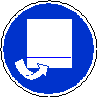 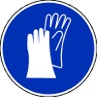 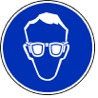  Schutzbrille                        Schutzhandschuhe                  Abzug            Ersatzstoffprüfung (gem. TRGS 600)Durchgeführt.  Für die Darstellung von Wintergrünöl (Inhaltsstoff von Kaugummis) kann auf Methanol nicht verzichtet werden (Anwendung: nur Kleinmengen). Das Experiment als Ganzes ist in der 9. Klasse nicht zwingend.AnmerkungenH225 		Flüssigkeit und Dampf leicht entzündbar.H290 		Kann gegenüber Metallen korrosiv sein.H301+311+331 	Giftig bei Verschlucken, Hautkontakt oder Einatmen.H302 		Gesundheitsschädlich bei Verschlucken.H314 		Verursacht schwere Verätzungen der Haut und schwere Augenschäden.H315 		Verursacht Hautreizungen.H318 		Verursacht schwere AugenschädenH335 		Kann die Atemwege reizen.H370 		Schädigt die Organe bei Einatmen von Dampf/Gas oder bei Verschlucken.P210 		Von Hitze, heißen Oberflächen, Funken, offenen Flammen fernhalten. P233 		Behälter dicht verschlossen halten.P261_s 		Einatmen von Staub/Aerosol vermeiden.P264 		Nach Handhabung Hände gründlich waschen.P270 		Bei Verwendung dieses Produkts nicht essen, trinken oder rauchen.P280 		Schutzhandschuhe/Schutzkleidung/Augenschutz tragen.	P301+312 	Bei Verschlucken: Bei Unwohlsein Giftinformationszentrum/Arzt anrufen.P302+352 	Bei Berührung mit der Haut: Mit viel Wasser und Seife waschen.P305+351+338 	Bei Berührung mit den Augen: Einige Minuten lang vorsichtig mit Wasser ausspülen. Eventuell. vorhandene 		Kontaktlinsen nach Möglichkeit entfernen. Weiter ausspülen.P309+310 	Bei Exposition oder Unwohlsein: Sofort Giftinformationszentrum oder Arzt anrufen.
P330 		Mund ausspülen.P403+235 	An einem gut belüfteten Ort aufbewahren. Kühl halten.P501 		Inhalt/Behälter nach örtlichen Vorschriften entsorgen.Schule:Datum:				Lehrperson:					Unterschrift:Schulstempel:© Ulrich Wunderlin / Atelierschule Zürich / Erstelldatum: 17.05.2015______________________________________________________________________________NameSignalwortPiktogrammeH-SätzeEUHSätzeP-SätzeAGW in mg m-3Methanol Gefahr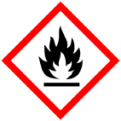 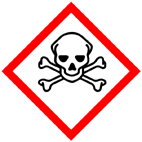 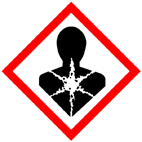 H225 H301+311+331 H370keineP210 P233 P280P302+352P309+P310P403+235960Schwefelsäure (96%)Gefahr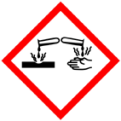 H314 H290keineP280P301+330+331P305+351+338P309+310SalicylsäureGefahr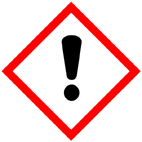 H302 H315 H318 H335keineP261_s P270 P280P305+351+338P302+352---Salicylsäure-Methyl-Ester (Methylsalicylat, Reaktionsprodukt)AchtungH302keineP264 P270 P330P301+312 P501Demin. WasserGefahrenJaNeinSonstige Gefahren und HinweiseDurch EinatmenXDurch HautkontaktXBrandgefahrXExplosionsgefahrXDurch AugenkontaktX